РАБОЧАЯ ПРОГРАММА УЧЕБНОЙ ДИСЦИПЛИНЫФизическая культура2020Программа общеобразовательной учебной дисциплины предназначена для изучения в профессиональных образовательных организациях СПО, реализующих образовательную программу среднего общего образования в пределах освоения программы подготовки квалифицированных рабочих, служащих и специалистов среднего звена (ППКРС и ППССЗ СПО) на базе основного общего образования при подготовке квалифицированных рабочих, служащих и специалистов среднего звена.Программа разработана на основе требований ФГОС среднего общего образования, предъявляемых к структуре, содержанию и результатам освоения учебной дисциплины, в соответствии с Рекомендациями по организации получения среднего общего образования в пределах освоения образовательных программ среднего профессионального образования на базе основного общего образования с учетом требований федеральных государственных образовательных стандартов и получаемой профессии или специальности среднего профессионального образования (письмо Департамента государственной политики в сфере подготовки рабочих кадров и ДПО Минобрнауки России от 17.03.2015 № 06-259).Организация-разработчик: государственное автономное учреждение Калининградской области профессиональная образовательная организация «Колледж предпринимательства»Разработчики: А.О. Болдинова – ГАУ КО «Колледж предпринимательства», преподавательРабочая программа учебной дисциплины рассмотрена на заседании отделения общеобразовательных дисциплин. Протокол № 1 от 31.08.2020 г.СОДЕРЖАНИЕ1.ПАСПОРТ РАБОЧЕЙ ПРОГРАММЫ УЧЕБНОЙ ДИСЦИПЛИНЫФизическая культура 1.1. Область применения программыРабочая программа учебной дисциплины является частью программы подготовки специалистов среднего звена, обучающихся на базе основного общего образования, разработанной в соответствии с Рекомендациями Министерства образования и науки РФ по организации получения среднего общего образования в пределах освоения образовательных программ среднего профессионального образования на базе основного общего образования с учетом требований федеральных государственных образовательных стандартов и получаемой профессии или специальности среднего профессионального образования для использования в работе профессиональных образовательных организаций  (письмо Департамента государственной политики в сфере подготовки рабочих кадров от от 17 марта 2018 г. N 06-259)1.2. Место дисциплины в структуре основной программы подготовки специалистов среднего звена: учебная дисциплина общеобразовательного цикла1.3. Цели и задачи учебной дисциплины – требования к результатам освоения учебной дисциплины: В результате освоения дисциплины обучающийся должен: уметь: - использовать физкультурно-оздоровительную деятельность для укрепления здоровья, достижения жизненных и профессиональных целей.знать: - о роли физической культуры в общекультурном, профессиональном и социальном развитии человека; - основы здорового образа жизни.1.4. Рекомендуемое количество часов на освоение программы дисциплины: максимальной учебной нагрузки обучающегося 116 часов, в том числе: обязательной аудиторной учебной нагрузки обучающегося 116 часов; самостоятельной работы обучающегося 0 часов 2. СТРУКТУРА И СОДЕРЖАНИЕ УЧЕБНОЙ ДИСЦИПЛИНЫ 1 КУРС2.1. Объем учебной дисциплины и виды учебной работы2.2. Тематический план и содержание учебной дисциплины Физическая культураДля характеристики уровня освоения учебного материала используются следующие обозначения: 1 – ознакомительный (узнавание ранее изученных объектов, свойств); 2 – репродуктивный (выполнение деятельности по образцу, инструкции или под руководством) 3 – продуктивный (планирование и самостоятельное выполнение деятельности, решение проблемных задач)3. УСЛОВИЯ РЕАЛИЗАЦИИ РАБОЧЕЙ ПРОГРАММЫ УЧЕБНОЙ ДИСЦИПЛИНЫ 3.1. Требования к минимальному материально-техническому обеспечению Реализация рабочей программы учебной дисциплины требует наличия спортивного зала. Оборудование: - наличие спортивного зала, стадиона, тренажерного зала; - наличие спортивного инвентаря (мячи, футбольные стойки, гимнастические маты, перекладины, брусья, гимнастические козлы, кони и др.).3.2. Информационное обеспечение обучения Перечень рекомендуемых учебных изданий, Интернет-ресурсов, дополнительной литературы Основные источники: 1. Лях В.И., Зданевич А.А. Физическая культура 10—11 кл. — М., 2015. 2. Бирюкова А.А. Спортивный массаж: учебник для вузов. — М., 2016. 3. Решетников Н.В., Кислицын Ю.Л. Физическая культура: учеб. пособия для студентов СПО. — М., 2015. 4. Хрущев С.В. Физическая культура детей заболеванием органов дыхания: учеб. пособие для вузов. — М., 2016.Дополнительные источники: 1. Барчуков И.С. Физическая культура. — М., 2013. 2.Бишаева А.А., Зимин В.Н. Физическое воспитание и валеология: учебное пособие для студентов вузов: в 3 ч. Физическое воспитание молодежи с профессиональной и валеологической направленностью. — Кострома, 2013.3. Вайнер Э.Н. Валеология. — М., 2012.4. Вайнер Э.Н., Волынская Е.В. Валеология: учебный практикум. — М., 2012.5. Дмитриев А.А. Физическая культура в специальном образовании. — М., 2016.6. Методические рекомендации: Здоровьесберегающие технологии в общеобразовательной школе / под ред. М.М.Безруких, В.Д.Сонькина. — М., 2012.7. Решетников Н.В. Физическая культура. — М., 20128. Туревский И.М. Самостоятельная работа студентов факультетов физической культуры. — М., 2015.4. КОНТРОЛЬ И ОЦЕНКА РЕЗУЛЬТАТОВ ОСВОЕНИЯ УЧЕБНОЙ ДИСЦИПЛИНЫ Контроль и оценка результатов освоения учебной дисциплины осуществляется преподавателем в процессе проведения теоретических и практических занятий, тестирования, а также выполнения обучающимися индивидуальных заданий, проектов, исследований.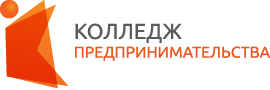 государственное автономное учреждение Калининградской области профессиональная образовательная организация  «КОЛЛЕДЖ ПРЕДПРИНИМАТЕЛЬСТВА»стр.1. ПАСПОРТ РАБОЧЕЙ ПРОГРАММЫ УЧЕБНОЙ ДИСЦИПЛИНЫ42. СТРУКТУРА И СОДЕРЖАНИЕ УЧЕБНОЙ ДИСЦИПЛИНЫ53. УСЛОВИЯ РЕАЛИЗАЦИИ РАБОЧЕЙ ПРОГРАММЫ УЧЕБНОЙ ДИСЦИПЛИНЫ174. КОНТРОЛЬ И ОЦЕНКА РЕЗУЛЬТАТОВ ОСВОЕНИЯ УЧЕБНОЙ ДИСЦИПЛИНЫ19Виды учебной работыОбъем часовСуммарная учебная нагрузка во взаимодействии с преподавателем116Обязательная аудиторная учебная нагрузка (всего)116в том числе:        теоретическое обучение2        практические занятия114Самостоятельная работа обучающегося (всего)0Итоговая аттестация в форме дифференцированного зачетаИтоговая аттестация в форме дифференцированного зачетаНаименованиеразделов и темСодержание учебного материала, лабораторные работы и практические занятия, самостоятельная работа обучающихсяСодержание учебного материала, лабораторные работы и практические занятия, самостоятельная работа обучающихсяОбъем часовУровень освоения12234Раздел 1. Социально-культурные, психолого-педагогические и медико-биологические основыРаздел 1. Социально-культурные, психолого-педагогические и медико-биологические основыРаздел 1. Социально-культурные, психолого-педагогические и медико-биологические основыТема 1.1 Влияние физических упражнений на центральную нервную системуСодержание учебного материалаСодержание учебного материала2Тема 1.1 Влияние физических упражнений на центральную нервную систему1Основные понятия: физическая культура и спорт1Тема 1.1 Влияние физических упражнений на центральную нервную систему2Физическое воспитание самовоспитание и самообразование1Тема 1.1 Влияние физических упражнений на центральную нервную систему3Ценности физической культуры, ценностное отношение и ориентация, физическое развитие, физическая  и его организации1Тема 1.1 Влияние физических упражнений на центральную нервную систему4Физическое самовоспитание и самосовершенствование в здоровом образе жизни1Тема 1.1 Влияние физических упражнений на центральную нервную систему5Критерии эффективности здорового образа жизни1Тема 1.1 Влияние физических упражнений на центральную нервную систему6Влияние двигательной активности на всестороннее развитие физических способностей, укрепления здоровья и обеспечение высокой работоспособности1Тема 1.1 Влияние физических упражнений на центральную нервную систему7Воспитание психологических черт личности посредством физических упражнений1Раздел 2. Легкая атлетикаРаздел 2. Легкая атлетикаРаздел 2. Легкая атлетика21Тема 2.1.Совершенствование техники бега на короткие дистанции: техника низкого старта, стартового ускорения, бег по дистанции, финиширование, специальные упражненияСодержание учебного материала Содержание учебного материала 3Тема 2.1.Совершенствование техники бега на короткие дистанции: техника низкого старта, стартового ускорения, бег по дистанции, финиширование, специальные упражнения1Биомеханические основы техники бега; техника низкого старта; старты и стартовые ускорения; бег по дистанции03Тема 2.1.Совершенствование техники бега на короткие дистанции: техника низкого старта, стартового ускорения, бег по дистанции, финиширование, специальные упражнения2Финиширование, специальные упражнения03Тема 2.1.Совершенствование техники бега на короткие дистанции: техника низкого старта, стартового ускорения, бег по дистанции, финиширование, специальные упражненияПрактические занятия Практические занятия 2Тема 2.1.Совершенствование техники бега на короткие дистанции: техника низкого старта, стартового ускорения, бег по дистанции, финиширование, специальные упражнения1Отработка техники финишированияТема 2.1.Совершенствование техники бега на короткие дистанции: техника низкого старта, стартового ускорения, бег по дистанции, финиширование, специальные упражнения2Отработка основы техники бегаТема 2.1.Совершенствование техники бега на короткие дистанции: техника низкого старта, стартового ускорения, бег по дистанции, финиширование, специальные упражненияСамостоятельная работа обучающихсяСамостоятельная работа обучающихся1Тема 2.1.Совершенствование техники бега на короткие дистанции: техника низкого старта, стартового ускорения, бег по дистанции, финиширование, специальные упражнения1Утренняя гимнастика, оздоровительный бегТема 2.2.Челночный бег 10х10Совершенствование техники низкого старта. Техника выполнения поворотов при челночном беге, 10х10. ФинишированиеСодержание учебного материалСодержание учебного материал4Тема 2.2.Челночный бег 10х10Совершенствование техники низкого старта. Техника выполнения поворотов при челночном беге, 10х10. Финиширование1Совершенствование техники низкого старта03Тема 2.2.Челночный бег 10х10Совершенствование техники низкого старта. Техника выполнения поворотов при челночном беге, 10х10. Финиширование2Техника выполнения поворотов при челночном беге, 10х1003Тема 2.2.Челночный бег 10х10Совершенствование техники низкого старта. Техника выполнения поворотов при челночном беге, 10х10. Финиширование3Финиширование03Тема 2.2.Челночный бег 10х10Совершенствование техники низкого старта. Техника выполнения поворотов при челночном беге, 10х10. ФинишированиеПрактические занятияПрактические занятия2Тема 2.2.Челночный бег 10х10Совершенствование техники низкого старта. Техника выполнения поворотов при челночном беге, 10х10. Финиширование1Отработка техники низкого стартаТема 2.2.Челночный бег 10х10Совершенствование техники низкого старта. Техника выполнения поворотов при челночном беге, 10х10. Финиширование2Выполнения поворотов при челночном бегеТема 2.2.Челночный бег 10х10Совершенствование техники низкого старта. Техника выполнения поворотов при челночном беге, 10х10. ФинишированиеСамостоятельная работа обучающихсяСамостоятельная работа обучающихся2Тема 2.2.Челночный бег 10х10Совершенствование техники низкого старта. Техника выполнения поворотов при челночном беге, 10х10. Финиширование1Длительный кросс до 15-18 минутТема 2.3. Бег на средние дистанции. Стартовый разбег, ускорение, набегание на финишную лентуСодержание учебного материалаСодержание учебного материала4Тема 2.3. Бег на средние дистанции. Стартовый разбег, ускорение, набегание на финишную ленту1Бег на средние дистанции.03Тема 2.3. Бег на средние дистанции. Стартовый разбег, ускорение, набегание на финишную ленту2Стартовый разбег, ускорение, набегание на финишную ленту03Тема 2.3. Бег на средние дистанции. Стартовый разбег, ускорение, набегание на финишную лентуПрактические занятияПрактические занятия2Тема 2.3. Бег на средние дистанции. Стартовый разбег, ускорение, набегание на финишную ленту1Отработка бега на средние дистанцииТема 2.3. Бег на средние дистанции. Стартовый разбег, ускорение, набегание на финишную ленту2Выполнение стартового разбега и финиширования Тема 2.3. Бег на средние дистанции. Стартовый разбег, ускорение, набегание на финишную лентуСамостоятельная работа обучающихсяСамостоятельная работа обучающихся2Тема 2.3. Бег на средние дистанции. Стартовый разбег, ускорение, набегание на финишную ленту1Специальные упражнения прыгуна (многоскоки, ускорения, маховые упражнения для рук и ног)Тема 2.4. Бег на длинные дистанции. Техника выполнения бега на длинные дистанцииСодержание учебного материала Содержание учебного материала 6Тема 2.4. Бег на длинные дистанции. Техника выполнения бега на длинные дистанции1Техника выполнения бега на длинные дистанции03Тема 2.4. Бег на длинные дистанции. Техника выполнения бега на длинные дистанции2Правильное ритмичное дыхание03Тема 2.4. Бег на длинные дистанции. Техника выполнения бега на длинные дистанции3Финиширование с максимальной скоростью03Тема 2.4. Бег на длинные дистанции. Техника выполнения бега на длинные дистанцииПрактические занятияПрактические занятия4Тема 2.4. Бег на длинные дистанции. Техника выполнения бега на длинные дистанции1Отработка бега на длинные дистанцииТема 2.4. Бег на длинные дистанции. Техника выполнения бега на длинные дистанции2Выполнение дыханияТема 2.4. Бег на длинные дистанции. Техника выполнения бега на длинные дистанции3Отработка финишированияТема 2.4. Бег на длинные дистанции. Техника выполнения бега на длинные дистанцииСамостоятельная работа обучающихся Самостоятельная работа обучающихся 2Тема 2.4. Бег на длинные дистанции. Техника выполнения бега на длинные дистанции1Бег с максимальным ускорениемТема 2.5.Прыжки в длину                    Фаза прыжков в длинуСодержание учебного материалаСодержание учебного материала6Тема 2.5.Прыжки в длину                    Фаза прыжков в длину1Фаза прыжков в длину 03Тема 2.5.Прыжки в длину                    Фаза прыжков в длину2Разбег, отталкивание, полет, приземление03Тема 2.5.Прыжки в длину                    Фаза прыжков в длинуПрактические занятияПрактические занятия4Тема 2.5.Прыжки в длину                    Фаза прыжков в длину1Выполнение прыжков в длину Тема 2.5.Прыжки в длину                    Фаза прыжков в длину2Выполнение приземленияТема 2.5.Прыжки в длину                    Фаза прыжков в длинуСамостоятельная работа обучающихсяСамостоятельная работа обучающихся2Тема 2.5.Прыжки в длину                    Фаза прыжков в длину1Упражнения для укрепления мышц плечевого пояса, ног.Тема 2.6. Совершенствование техники толкание ядра (д.- 500 гр., ю.-700 гр.)Содержание учебного материала Содержание учебного материала 6Тема 2.6. Совершенствование техники толкание ядра (д.- 500 гр., ю.-700 гр.)1Техника безопасности при толкании03Тема 2.6. Совершенствование техники толкание ядра (д.- 500 гр., ю.-700 гр.)2Биомеханические основы техники толкани03Тема 2.6. Совершенствование техники толкание ядра (д.- 500 гр., ю.-700 гр.)3Держание ядра, разбег, заключительная часть разбега03Тема 2.6. Совершенствование техники толкание ядра (д.- 500 гр., ю.-700 гр.)Практические занятияПрактические занятия4Тема 2.6. Совершенствование техники толкание ядра (д.- 500 гр., ю.-700 гр.)1Отработка держания ядра Тема 2.6. Совершенствование техники толкание ядра (д.- 500 гр., ю.-700 гр.)2Отработка разбега, и заключительной частиТема 2.6. Совершенствование техники толкание ядра (д.- 500 гр., ю.-700 гр.)Самостоятельная работа обучающихсяСамостоятельная работа обучающихся2Тема 2.6. Совершенствование техники толкание ядра (д.- 500 гр., ю.-700 гр.)1Утренние прогулкиТема 2.6. Совершенствование техники толкание ядра (д.- 500 гр., ю.-700 гр.)2Бег трусцойТема 2.7. Эстафетный бегСодержание учебного материалаСодержание учебного материала4Тема 2.7. Эстафетный бег1Порядок передачи эстафетной палочки03Тема 2.7. Эстафетный бег2Положение рук при передаче эстафетной палочки десятиметровый «коридор»03Тема 2.7. Эстафетный бегПрактические занятияПрактические занятия2Тема 2.7. Эстафетный бег1Отработка передачи эстафетной палочкиТема 2.7. Эстафетный бегСамостоятельная работа обучающихсяСамостоятельная работа обучающихся2Тема 2.7. Эстафетный бег1Бег с ускорениемТема 2.7. Эстафетный бег2Равномерный бегТема2.8.Метание гранаты 700 грСодержание учебного материалаСодержание учебного материала6Тема2.8.Метание гранаты 700 гр1Метание гранаты 700 гр03Тема2.8.Метание гранаты 700 гр2Строгое соблюдение фаз метания, положение рук, ног, туловища при метании03Тема2.8.Метание гранаты 700 грПрактические занятияПрактические занятия4Тема2.8.Метание гранаты 700 гр1Отработка соблюдений фаз метанияТема2.8.Метание гранаты 700 грСамостоятельная работа обучающихсяСамостоятельная работа обучающихся2Тема2.8.Метание гранаты 700 гр1Метание камняТема2.8.Метание гранаты 700 гр2ОтжиманияРаздел 3. Профессионально прикладная физическая подготовка (ППФП)	Раздел 3. Профессионально прикладная физическая подготовка (ППФП)	Раздел 3. Профессионально прикладная физическая подготовка (ППФП)	13Тема3.1.Развитие силовых качеств, подтягивание на перекладинеСодержание учебного материалаСодержание учебного материала6Тема3.1.Развитие силовых качеств, подтягивание на перекладине1Подтягивание на перекладине 8, 10, 12 раз (хват сверху).03Тема3.1.Развитие силовых качеств, подтягивание на перекладинеПрактические занятияПрактические занятия4Тема3.1.Развитие силовых качеств, подтягивание на перекладине1Отработка подтягиванийТема3.1.Развитие силовых качеств, подтягивание на перекладинеСамостоятельная работа обучающихсяСамостоятельная работа обучающихся2Тема3.1.Развитие силовых качеств, подтягивание на перекладине1Подтягивания хват сверхуТема3.1.Развитие силовых качеств, подтягивание на перекладине2Подтягивания хват снизу Тема3.2.Лазание по канатуСодержание учебного материалаСодержание учебного материала5Тема3.2.Лазание по канату1Лазание по канату ноги скрестно, движения ритмично, по прямой с помощью ног03Тема3.2.Лазание по канату2Лазание по канату без помощи ног03Тема3.2.Лазание по канатуПрактические занятияПрактические занятия3Тема3.2.Лазание по канату1Отработка лазания по канату без помощи ногТема3.2.Лазание по канату2Отработка лазания по канату ноги скрестноТема3.2.Лазание по канатуСамостоятельная работа обучающихсяСамостоятельная работа обучающихся2Тема3.2.Лазание по канату1Лазание по верёвкеТема3.3.Опорный прыжок через козлаСодержание учебного материалаСодержание учебного материала5Тема3.3.Опорный прыжок через козла1Опорный прыжок через козла в длину, ноги врозь Н-125 см03Тема3.3.Опорный прыжок через козла2Опорный прыжок через козла в длину, согнув ноги Н-12003Тема3.3.Опорный прыжок через козлаПрактические занятияПрактические занятия3Тема3.3.Опорный прыжок через козла1Отработка опорного прыжка ноги врозьТема3.3.Опорный прыжок через козла2Отработка опорного прыжка ноги согнутыеТема3.3.Опорный прыжок через козлаСамостоятельная работа обучающихсяСамостоятельная работа обучающихся2Тема3.3.Опорный прыжок через козла1Прыжки вверх Тема3.4. Упражнения с гирямиСодержание учебного материалаСодержание учебного материала5Тема3.4. Упражнения с гирями1Толчок двух гирь от груди (по 16 кг)03Тема3.4. Упражнения с гирями2Рывок одной поочередно03Тема3.4. Упражнения с гирямиПрактические занятияПрактические занятия3Тема3.4. Упражнения с гирями1Отработка рывка гирьТема3.4. Упражнения с гирямиСамостоятельная работа обучающихсяСамостоятельная работа обучающихся2Тема3.4. Упражнения с гирями1Поднимание тяжестейТема3.4. Упражнения с гирями2ОтжиманияРаздел 4. Волейбол Раздел 4. Волейбол Раздел 4. Волейбол 22Тема 4.1.Стартовые стойки в волейболеСодержание учебного материалаСодержание учебного материала6Тема 4.1.Стартовые стойки в волейболе1Подачи; верхняя, нижняя, передача мяча03Тема 4.1.Стартовые стойки в волейболеПрактические занятияПрактические занятия4Тема 4.1.Стартовые стойки в волейболе1Отработка подач и передач мячаТема 4.1.Стартовые стойки в волейболеСамостоятельная работа обучающихсяСамостоятельная работа обучающихся2Тема 4.1.Стартовые стойки в волейболе1Набивание мяча от стеныТема 4.1.Стартовые стойки в волейболе2Подачи мячаТема4.2.Упражнения для изучения техники перемещений на площадкеСодержание учебного материала Содержание учебного материала 6Тема4.2.Упражнения для изучения техники перемещений на площадке1Совершенствование техники перемещения и стойки игрока03Тема4.2.Упражнения для изучения техники перемещений на площадке2Передвижение, ходьба, прыжки  (стойка игрока, работа рук и ног во время перемещений, остановок)03Тема4.2.Упражнения для изучения техники перемещений на площадке3Основная стойка, перемещение вперед, назад, вправо, влево03Тема4.2.Упражнения для изучения техники перемещений на площадкеПрактические занятияПрактические занятия4Тема4.2.Упражнения для изучения техники перемещений на площадке1Отработка стойки игрокаТема4.2.Упражнения для изучения техники перемещений на площадке2Отработкапередвижения, ходьбы, прыжковТема4.2.Упражнения для изучения техники перемещений на площадке3Отработка основной стойкиТема4.2.Упражнения для изучения техники перемещений на площадкеСамостоятельная работа обучающихсяСамостоятельная работа обучающихся2Тема4.2.Упражнения для изучения техники перемещений на площадке1Перемещение по площадкеТема4.2.Упражнения для изучения техники перемещений на площадке2Набивание мячаТема4.3Совершенствование подач, передач, верхних, нижних, двусторонняя игра. Исправление (коррекция) ошибокСодержание учебного материала Содержание учебного материала 6Тема4.3Совершенствование подач, передач, верхних, нижних, двусторонняя игра. Исправление (коррекция) ошибок1Совершенствование техники нижней прямой и боковой подачи мяча03Тема4.3Совершенствование подач, передач, верхних, нижних, двусторонняя игра. Исправление (коррекция) ошибок2Стойка во время подачи, работа рук и ног03Тема4.3Совершенствование подач, передач, верхних, нижних, двусторонняя игра. Исправление (коррекция) ошибок3Совершенствование техники верхней прямой подачи (стойка ,работа рук и ног)03Тема4.3Совершенствование подач, передач, верхних, нижних, двусторонняя игра. Исправление (коррекция) ошибокПрактические занятияПрактические занятия4Тема4.3Совершенствование подач, передач, верхних, нижних, двусторонняя игра. Исправление (коррекция) ошибок1Отработка нижней прямой и боковой подачи мячаТема4.3Совершенствование подач, передач, верхних, нижних, двусторонняя игра. Исправление (коррекция) ошибок2Отработка стойки игрокаТема4.3Совершенствование подач, передач, верхних, нижних, двусторонняя игра. Исправление (коррекция) ошибок3Отработка верхней подачи мячаТема4.3Совершенствование подач, передач, верхних, нижних, двусторонняя игра. Исправление (коррекция) ошибокСамостоятельная работа обучающихсяСамостоятельная работа обучающихся2Тема4.3Совершенствование подач, передач, верхних, нижних, двусторонняя игра. Исправление (коррекция) ошибок1Стойка игрокаТема4.3Совершенствование подач, передач, верхних, нижних, двусторонняя игра. Исправление (коррекция) ошибок2Верхние подачи мячаТема4.4.Прямой нападающий удар-техника выполнения. Согласованность действий игроков. Двусторонняя игра. Устранение ошибокСодержание учебного материала:=Содержание учебного материала:=6Тема4.4.Прямой нападающий удар-техника выполнения. Согласованность действий игроков. Двусторонняя игра. Устранение ошибок1Прямой нападающий удар-техника выполнения03Тема4.4.Прямой нападающий удар-техника выполнения. Согласованность действий игроков. Двусторонняя игра. Устранение ошибок2Согласованность действий игроков03Тема4.4.Прямой нападающий удар-техника выполнения. Согласованность действий игроков. Двусторонняя игра. Устранение ошибок3Двусторонняя игра03Тема4.4.Прямой нападающий удар-техника выполнения. Согласованность действий игроков. Двусторонняя игра. Устранение ошибок4Устранение ошибок03Тема4.4.Прямой нападающий удар-техника выполнения. Согласованность действий игроков. Двусторонняя игра. Устранение ошибокПрактические занятияПрактические занятия6Тема4.4.Прямой нападающий удар-техника выполнения. Согласованность действий игроков. Двусторонняя игра. Устранение ошибок1Отработка прямого нападающего удараТема4.4.Прямой нападающий удар-техника выполнения. Согласованность действий игроков. Двусторонняя игра. Устранение ошибок2Выполнение действий игроковТема4.4.Прямой нападающий удар-техника выполнения. Согласованность действий игроков. Двусторонняя игра. Устранение ошибокСамостоятельная работа обучающихсяСамостоятельная работа обучающихся2Тема4.4.Прямой нападающий удар-техника выполнения. Согласованность действий игроков. Двусторонняя игра. Устранение ошибок1Нападающий ударТема4.4.Прямой нападающий удар-техника выполнения. Согласованность действий игроков. Двусторонняя игра. Устранение ошибок2Прыжки вверхТема4.5.Техника выполнения подач, передач, приемов нападающего удара, блокирование от прямого нападающего удара, техники и тактики игры, двустороння игра. Исправление ошибокСодержание учебного материалаСодержание учебного материала6Тема4.5.Техника выполнения подач, передач, приемов нападающего удара, блокирование от прямого нападающего удара, техники и тактики игры, двустороння игра. Исправление ошибок1Техника выполнения подач, передач, приемов нападающего удара03Тема4.5.Техника выполнения подач, передач, приемов нападающего удара, блокирование от прямого нападающего удара, техники и тактики игры, двустороння игра. Исправление ошибок2Блокирование от прямого нападающего удара03Тема4.5.Техника выполнения подач, передач, приемов нападающего удара, блокирование от прямого нападающего удара, техники и тактики игры, двустороння игра. Исправление ошибок3Техники и тактики игры, двустороння игра03Тема4.5.Техника выполнения подач, передач, приемов нападающего удара, блокирование от прямого нападающего удара, техники и тактики игры, двустороння игра. Исправление ошибок4Исправление ошибок03Тема4.5.Техника выполнения подач, передач, приемов нападающего удара, блокирование от прямого нападающего удара, техники и тактики игры, двустороння игра. Исправление ошибокПрактические занятияПрактические занятия4Тема4.5.Техника выполнения подач, передач, приемов нападающего удара, блокирование от прямого нападающего удара, техники и тактики игры, двустороння игра. Исправление ошибок1Отработка подач, передач, приёмов нападающего удараТема4.5.Техника выполнения подач, передач, приемов нападающего удара, блокирование от прямого нападающего удара, техники и тактики игры, двустороння игра. Исправление ошибок2Отработка блокирования прямого удараТема4.5.Техника выполнения подач, передач, приемов нападающего удара, блокирование от прямого нападающего удара, техники и тактики игры, двустороння игра. Исправление ошибок3Отработка техники и тактики игрыТема4.5.Техника выполнения подач, передач, приемов нападающего удара, блокирование от прямого нападающего удара, техники и тактики игры, двустороння игра. Исправление ошибокСамостоятельная работа обучающихсяСамостоятельная работа обучающихся2Тема4.5.Техника выполнения подач, передач, приемов нападающего удара, блокирование от прямого нападающего удара, техники и тактики игры, двустороння игра. Исправление ошибок1Разработать технику и тактику игрыТема4.5.Техника выполнения подач, передач, приемов нападающего удара, блокирование от прямого нападающего удара, техники и тактики игры, двустороння игра. Исправление ошибок2Выпрыгивания из приседаРаздел 5. Баскетбол Раздел 5. Баскетбол Раздел 5. Баскетбол 22Тема5.1.Технические приемы владения мячом, подачами, передачами, ловли одной рукой, двумя руками в стойке, в движении с различной скоростью и в различном направленииСодержание учебного материала Содержание учебного материала 6Тема5.1.Технические приемы владения мячом, подачами, передачами, ловли одной рукой, двумя руками в стойке, в движении с различной скоростью и в различном направлении1Технические приемы владения мячом03Тема5.1.Технические приемы владения мячом, подачами, передачами, ловли одной рукой, двумя руками в стойке, в движении с различной скоростью и в различном направлении2Подачами, передачами, ловли одной рукой двумя руками в стойке03Тема5.1.Технические приемы владения мячом, подачами, передачами, ловли одной рукой, двумя руками в стойке, в движении с различной скоростью и в различном направлении3В движении с различной скоростью и в различном направлении03Тема5.1.Технические приемы владения мячом, подачами, передачами, ловли одной рукой, двумя руками в стойке, в движении с различной скоростью и в различном направленииПрактические занятияПрактические занятия4Тема5.1.Технические приемы владения мячом, подачами, передачами, ловли одной рукой, двумя руками в стойке, в движении с различной скоростью и в различном направлении1Отработка владения мячаТема5.1.Технические приемы владения мячом, подачами, передачами, ловли одной рукой, двумя руками в стойке, в движении с различной скоростью и в различном направлении2Отработка подач, передач, ловли одной рукойТема5.1.Технические приемы владения мячом, подачами, передачами, ловли одной рукой, двумя руками в стойке, в движении с различной скоростью и в различном направленииСамостоятельная работа обучающихсяСамостоятельная работа обучающихся2Тема5.1.Технические приемы владения мячом, подачами, передачами, ловли одной рукой, двумя руками в стойке, в движении с различной скоростью и в различном направлении1Перемещение по зонам площадкиТема5.2.Прыжки вверх толчком двумя ногами ( с места). Прыжки вверх толчком одной ногой в движении. Остановка игрока. Повороты влево, вправоСодержание учебного материала: Содержание учебного материала: 4Тема5.2.Прыжки вверх толчком двумя ногами ( с места). Прыжки вверх толчком одной ногой в движении. Остановка игрока. Повороты влево, вправо1Прыжки вверх толчком двумя ногами (с места)03Тема5.2.Прыжки вверх толчком двумя ногами ( с места). Прыжки вверх толчком одной ногой в движении. Остановка игрока. Повороты влево, вправо2Прыжки вверх толчком одной ногой в движении03Тема5.2.Прыжки вверх толчком двумя ногами ( с места). Прыжки вверх толчком одной ногой в движении. Остановка игрока. Повороты влево, вправо3Остановка игрока03Тема5.2.Прыжки вверх толчком двумя ногами ( с места). Прыжки вверх толчком одной ногой в движении. Остановка игрока. Повороты влево, вправо4Повороты влево, вправо03Тема5.2.Прыжки вверх толчком двумя ногами ( с места). Прыжки вверх толчком одной ногой в движении. Остановка игрока. Повороты влево, вправоПрактические занятияПрактические занятия2Тема5.2.Прыжки вверх толчком двумя ногами ( с места). Прыжки вверх толчком одной ногой в движении. Остановка игрока. Повороты влево, вправо1Отработка прыжков вверх толчком одной, двумя ногамиТема5.2.Прыжки вверх толчком двумя ногами ( с места). Прыжки вверх толчком одной ногой в движении. Остановка игрока. Повороты влево, вправо2Отработка поворотов игрокаТема5.2.Прыжки вверх толчком двумя ногами ( с места). Прыжки вверх толчком одной ногой в движении. Остановка игрока. Повороты влево, вправоСамостоятельная работа обучающихсяСамостоятельная работа обучающихся2Тема5.2.Прыжки вверх толчком двумя ногами ( с места). Прыжки вверх толчком одной ногой в движении. Остановка игрока. Повороты влево, вправо1Набивание мяча одной рукойТема5.3.Техника выполнения приёмов при нападении Содержание учебного материала:Содержание учебного материала:6Тема5.3.Техника выполнения приёмов при нападении 1Техника выполнения приёмов при нападении03Тема5.3.Техника выполнения приёмов при нападении 2Ловля одной рукой03Тема5.3.Техника выполнения приёмов при нападении 3Ловля двумя руками03Тема5.3.Техника выполнения приёмов при нападении 4Ловля мяча с остановкой03Тема5.3.Техника выполнения приёмов при нападении Практические занятияПрактические занятия4Тема5.3.Техника выполнения приёмов при нападении 1Отработка ловли мячаТема5.3.Техника выполнения приёмов при нападении Самостоятельная работа обучающихся:Самостоятельная работа обучающихся:2Тема5.3.Техника выполнения приёмов при нападении 1Ловля мяча с остановкойТема5.4.Передача мяча от груди, передача мяча от плеча, ловля мяча и передача мяча в движенииСодержание учебного материалаСодержание учебного материала6Тема5.4.Передача мяча от груди, передача мяча от плеча, ловля мяча и передача мяча в движении1Передача мяча от груди03Тема5.4.Передача мяча от груди, передача мяча от плеча, ловля мяча и передача мяча в движении2Передача мяча от плеча03Тема5.4.Передача мяча от груди, передача мяча от плеча, ловля мяча и передача мяча в движении3Ловля мяча и передача мяча в движении03Тема5.4.Передача мяча от груди, передача мяча от плеча, ловля мяча и передача мяча в движенииПрактические занятияПрактические занятия4Тема5.4.Передача мяча от груди, передача мяча от плеча, ловля мяча и передача мяча в движении1Отработка броска мяча от плечаТема5.4.Передача мяча от груди, передача мяча от плеча, ловля мяча и передача мяча в движении2Отработка броска мяча от грудиТема5.4.Передача мяча от груди, передача мяча от плеча, ловля мяча и передача мяча в движении3Отработка передачи мяча в движенииТема5.4.Передача мяча от груди, передача мяча от плеча, ловля мяча и передача мяча в движенииСамостоятельная работа обучающихсяСамостоятельная работа обучающихся2Тема5.4.Передача мяча от груди, передача мяча от плеча, ловля мяча и передача мяча в движении1Броски мяча от груди и плечаТема5.5.Ведение мяча правой, левой, шагом, бегомСодержание учебного материала:Содержание учебного материала:6Тема5.5.Ведение мяча правой, левой, шагом, бегом1Броски мяча двумя руками сверху03Тема5.5.Ведение мяча правой, левой, шагом, бегом2Бросок одной рукой сверху, снизу03Тема5.5.Ведение мяча правой, левой, шагом, бегом3Бросок одной рукой сверху в движении03Тема5.5.Ведение мяча правой, левой, шагом, бегомПрактические занятияПрактические занятия4Тема5.5.Ведение мяча правой, левой, шагом, бегом1Отработка бросков мяча двумя рукамиТема5.5.Ведение мяча правой, левой, шагом, бегом2Отработка бросков одной рукой, сверху, снизуТема5.5.Ведение мяча правой, левой, шагом, бегомСамостоятельная работа обучающихсяСамостоятельная работа обучающихся2Тема5.5.Ведение мяча правой, левой, шагом, бегом1Упражнения на укрепление мышц кистейТема5.5.Ведение мяча правой, левой, шагом, бегом2Плечевого поясаТема5.5.Ведение мяча правой, левой, шагом, бегом3Брюшного пресса мышц ногТема5.6. Техника выполнения защиты, стойка с выставленной вперед ногой, стойка с расположением стоп на одной линии,  выравнивание, выбивание, накрывание и перехват мячаСодержание учебного материалаСодержание учебного материала4Тема5.6. Техника выполнения защиты, стойка с выставленной вперед ногой, стойка с расположением стоп на одной линии,  выравнивание, выбивание, накрывание и перехват мяча1Техника выполнения защиты03Тема5.6. Техника выполнения защиты, стойка с выставленной вперед ногой, стойка с расположением стоп на одной линии,  выравнивание, выбивание, накрывание и перехват мяча2Стойка с выставленной вперед ногой03Тема5.6. Техника выполнения защиты, стойка с выставленной вперед ногой, стойка с расположением стоп на одной линии,  выравнивание, выбивание, накрывание и перехват мяча3Стойка с расположением стоп на одной линии03Тема5.6. Техника выполнения защиты, стойка с выставленной вперед ногой, стойка с расположением стоп на одной линии,  выравнивание, выбивание, накрывание и перехват мяча4Выравнивание, выбивание, накрывание и перехват мяча03Тема5.6. Техника выполнения защиты, стойка с выставленной вперед ногой, стойка с расположением стоп на одной линии,  выравнивание, выбивание, накрывание и перехват мячаПрактические занятияПрактические занятия2Тема5.6. Техника выполнения защиты, стойка с выставленной вперед ногой, стойка с расположением стоп на одной линии,  выравнивание, выбивание, накрывание и перехват мяча1Отработка стойки защитыТема5.6. Техника выполнения защиты, стойка с выставленной вперед ногой, стойка с расположением стоп на одной линии,  выравнивание, выбивание, накрывание и перехват мяча2Отработка стоп на одной линииТема5.6. Техника выполнения защиты, стойка с выставленной вперед ногой, стойка с расположением стоп на одной линии,  выравнивание, выбивание, накрывание и перехват мячаСамостоятельная работа обучающихсяСамостоятельная работа обучающихся2Тема5.6. Техника выполнения защиты, стойка с выставленной вперед ногой, стойка с расположением стоп на одной линии,  выравнивание, выбивание, накрывание и перехват мяча1Стойки игрокаРаздел 6. ГимнастикаРаздел 6. ГимнастикаРаздел 6. Гимнастика20Тема6.1.Строевые приёмыСодержание учебного материалаСодержание учебного материала7Тема6.1.Строевые приёмы1Построение в колонну по1,2,3 перестроение из одношереножного строя в двухшереножный, трёхшереножный строй03Тема6.1.Строевые приёмы2Повороты на месте выход из 2х и 3х шереножного строя. "Становись!", "Равняйсь!", "Смирно!", "Вольно!", "Отставить!", "Правой (левой) - вольно!". "По порядку - Рассчитайсь!" и др. Повороты на месте03Тема6.1.Строевые приёмы3Обход. Противоход. Змейка. Петля открытая. Петля  закрытая. Противоходы. Диагональ. Передвижения по точкам зала03Тема6.1.Строевые приёмы4Перестроение из колонны в круг, перестроение из одного круга в два, перестроение из одного круга в три03Тема6.1.Строевые приёмы5Размыкание по уставу ВС. Размыкание приставными шагами. Размыкания по распоряжению. Размыкания по направляющим в колоннах. Размыкание дугами03Тема6.1.Строевые приёмыПрактические занятияПрактические занятия5Тема6.1.Строевые приёмы1Отработка поворотов на местеТема6.1.Строевые приёмы2Отработка перестроенийТема6.1.Строевые приёмыСамостоятельная работа обучающихсяСамостоятельная работа обучающихся2Тема6.1.Строевые приёмы1Повороты на местеТема6.1.Строевые приёмы2Набивание мячаТема6.2.Акробатика Содержание учебного материалаСодержание учебного материала7Тема6.2.Акробатика 1Перекат в группировке 03Тема6.2.Акробатика 2Перекат из упора присев03Тема6.2.Акробатика 3Перекат из стойки на коленях03Тема6.2.Акробатика 4Кувырок вперёд, назад03Тема6.2.Акробатика 5Переворот в сторону (влево, вправо)03Тема6.2.Акробатика 6Стойка на голове03Тема6.2.Акробатика 7Стойка на руках03Тема6.2.Акробатика Практические занятияПрактические занятия5Тема6.2.Акробатика 1Отработка перекатов, кувырковТема6.2.Акробатика 2Отработка кувырковТема6.2.Акробатика 3Отработка переворотовТема6.2.Акробатика 4Отработка стойки Тема6.2.Акробатика Самостоятельная работа обучающихсяСамостоятельная работа обучающихся2Тема6.2.Акробатика 1Кувырки Тема6.2.Акробатика 2Перевороты, перекатыТема6.2.Акробатика 3Стойки на голове, рукахТема6.3.Упражнения на гимнастических снарядахСодержание учебного материалаСодержание учебного материала7Тема6.3.Упражнения на гимнастических снарядах1Подтягивания на высокой перекладине на максимальное кол-во раз03Тема6.3.Упражнения на гимнастических снарядах2Упражнения на брусьях: размахивание в упоре на руках03Тема6.3.Упражнения на гимнастических снарядахПрактические занятияПрактические занятия5Тема6.3.Упражнения на гимнастических снарядах1Отработка упражнений на гимнастических снарядахТема6.3.Упражнения на гимнастических снарядахСамостоятельная работа обучающихсяСамостоятельная работа обучающихся2Тема6.3.Упражнения на гимнастических снарядах1Упражнения на брусьяхТема 6.4.Упражнения на гимнастических снарядахСодержание учебного материалаСодержание учебного материала7Тема 6.4.Упражнения на гимнастических снарядах1Размахивание туловищем в висе на высокой перекладине03Тема 6.4.Упражнения на гимнастических снарядах2Подъём силой03Тема 6.4.Упражнения на гимнастических снарядах3Подъём переворотом (с помощью)03Тема 6.4.Упражнения на гимнастических снарядахПрактические занятияПрактические занятия5Тема 6.4.Упражнения на гимнастических снарядах1Отработка подъёма туловища на перекладинеТема 6.4.Упражнения на гимнастических снарядахСамостоятельная работа обучающихся:Самостоятельная работа обучающихся:2Тема 6.4.Упражнения на гимнастических снарядах1Подъём туловища, подъём переворотомРаздел 7. Кроссовая подготовкаРаздел 7. Кроссовая подготовкаРаздел 7. Кроссовая подготовка18Тема7.1.Кроссовая подготовкаСпортивное положение бегуна Ускорение на стартеСтартовое ускорение из положения с опорой одной рукой о дорожку. Бег 100 мСодержание учебного материалаСодержание учебного материала7Тема7.1.Кроссовая подготовкаСпортивное положение бегуна Ускорение на стартеСтартовое ускорение из положения с опорой одной рукой о дорожку. Бег 100 м1Спортивное положение бегуна 03Тема7.1.Кроссовая подготовкаСпортивное положение бегуна Ускорение на стартеСтартовое ускорение из положения с опорой одной рукой о дорожку. Бег 100 м2Стартовое ускорение из положения стоя03Тема7.1.Кроссовая подготовкаСпортивное положение бегуна Ускорение на стартеСтартовое ускорение из положения с опорой одной рукой о дорожку. Бег 100 м3Ускорение на старте03Тема7.1.Кроссовая подготовкаСпортивное положение бегуна Ускорение на стартеСтартовое ускорение из положения с опорой одной рукой о дорожку. Бег 100 м4Опорой одной рукой о дорожку03Тема7.1.Кроссовая подготовкаСпортивное положение бегуна Ускорение на стартеСтартовое ускорение из положения с опорой одной рукой о дорожку. Бег 100 м5Бег 100 м03Тема7.1.Кроссовая подготовкаСпортивное положение бегуна Ускорение на стартеСтартовое ускорение из положения с опорой одной рукой о дорожку. Бег 100 мПрактические занятияПрактические занятия5Тема7.1.Кроссовая подготовкаСпортивное положение бегуна Ускорение на стартеСтартовое ускорение из положения с опорой одной рукой о дорожку. Бег 100 м1Отработка ускоренияТема7.1.Кроссовая подготовкаСпортивное положение бегуна Ускорение на стартеСтартовое ускорение из положения с опорой одной рукой о дорожку. Бег 100 м2Отработка опоры одной рукой о дорожкуТема7.1.Кроссовая подготовкаСпортивное положение бегуна Ускорение на стартеСтартовое ускорение из положения с опорой одной рукой о дорожку. Бег 100 м3Отработка бегаТема7.1.Кроссовая подготовкаСпортивное положение бегуна Ускорение на стартеСтартовое ускорение из положения с опорой одной рукой о дорожку. Бег 100 мСамостоятельная работа обучающихсяСамостоятельная работа обучающихся2Тема7.1.Кроссовая подготовкаСпортивное положение бегуна Ускорение на стартеСтартовое ускорение из положения с опорой одной рукой о дорожку. Бег 100 м1Бег с низкого стартаТема7.2.Кроссовая подготовкаПоложение тела занимающихся в высоком старте.Положение тела занимающихся в равномерном бегеСодержание учебного материалаСодержание учебного материала7Тема7.2.Кроссовая подготовкаПоложение тела занимающихся в высоком старте.Положение тела занимающихся в равномерном беге1Кроссовая подготовка03Тема7.2.Кроссовая подготовкаПоложение тела занимающихся в высоком старте.Положение тела занимающихся в равномерном беге2Положение тела занимающихся в высоком старте.03Тема7.2.Кроссовая подготовкаПоложение тела занимающихся в высоком старте.Положение тела занимающихся в равномерном беге3Положение тела занимающихся в равномерном беге03Тема7.2.Кроссовая подготовкаПоложение тела занимающихся в высоком старте.Положение тела занимающихся в равномерном бегеПрактические занятияПрактические занятия5Тема7.2.Кроссовая подготовкаПоложение тела занимающихся в высоком старте.Положение тела занимающихся в равномерном беге1Отработка положения тела в высоком стартеТема7.2.Кроссовая подготовкаПоложение тела занимающихся в высоком старте.Положение тела занимающихся в равномерном беге2Отработка положения тела в равномерном бегеТема7.2.Кроссовая подготовкаПоложение тела занимающихся в высоком старте.Положение тела занимающихся в равномерном бегеСамостоятельная работа обучающихсяСамостоятельная работа обучающихся2Тема7.2.Кроссовая подготовкаПоложение тела занимающихся в высоком старте.Положение тела занимающихся в равномерном беге1Равномерный бегТема7.3.Кроссовая подготовка.1 Бег с высоким подниманием бедра2 Бег с отягощением3 Бег 500+15004 Кросс 1000-1800 метрСодержание учебного материалаСодержание учебного материала7Тема7.3.Кроссовая подготовка.1 Бег с высоким подниманием бедра2 Бег с отягощением3 Бег 500+15004 Кросс 1000-1800 метр1Бег с высоким подниманием бедра03Тема7.3.Кроссовая подготовка.1 Бег с высоким подниманием бедра2 Бег с отягощением3 Бег 500+15004 Кросс 1000-1800 метр2Бег с отягощением03Тема7.3.Кроссовая подготовка.1 Бег с высоким подниманием бедра2 Бег с отягощением3 Бег 500+15004 Кросс 1000-1800 метр3Бег 500+150003Тема7.3.Кроссовая подготовка.1 Бег с высоким подниманием бедра2 Бег с отягощением3 Бег 500+15004 Кросс 1000-1800 метр4Кросс 1000-1800 метр03Тема7.3.Кроссовая подготовка.1 Бег с высоким подниманием бедра2 Бег с отягощением3 Бег 500+15004 Кросс 1000-1800 метрПрактические занятияПрактические занятия5Тема7.3.Кроссовая подготовка.1 Бег с высоким подниманием бедра2 Бег с отягощением3 Бег 500+15004 Кросс 1000-1800 метр1Отработка бега с отягощениями Тема7.3.Кроссовая подготовка.1 Бег с высоким подниманием бедра2 Бег с отягощением3 Бег 500+15004 Кросс 1000-1800 метр2Выполнение кросса Тема7.3.Кроссовая подготовка.1 Бег с высоким подниманием бедра2 Бег с отягощением3 Бег 500+15004 Кросс 1000-1800 метрСамостоятельная работа обучающихсяСамостоятельная работа обучающихся2Тема7.3.Кроссовая подготовка.1 Бег с высоким подниманием бедра2 Бег с отягощением3 Бег 500+15004 Кросс 1000-1800 метркросс 1 км девушки 2 км юношикросс 1 км девушки 2 км юношиТема 7.4.Кроссовая подготовка1 Бег со старта с ускорением2 Бег с высоким подниманием бедра3 Бег 500+500+1500Содержание учебного материалаСодержание учебного материала5Тема 7.4.Кроссовая подготовка1 Бег со старта с ускорением2 Бег с высоким подниманием бедра3 Бег 500+500+15001Бег со старта с ускорением03Тема 7.4.Кроссовая подготовка1 Бег со старта с ускорением2 Бег с высоким подниманием бедра3 Бег 500+500+15002Бег с высоким подниманием бедра03Тема 7.4.Кроссовая подготовка1 Бег со старта с ускорением2 Бег с высоким подниманием бедра3 Бег 500+500+15003Бег 500+500+150003Тема 7.4.Кроссовая подготовка1 Бег со старта с ускорением2 Бег с высоким подниманием бедра3 Бег 500+500+1500Практические занятияПрактические занятия3Тема 7.4.Кроссовая подготовка1 Бег со старта с ускорением2 Бег с высоким подниманием бедра3 Бег 500+500+15001Отработка бега 500+500+1500Тема 7.4.Кроссовая подготовка1 Бег со старта с ускорением2 Бег с высоким подниманием бедра3 Бег 500+500+1500Самостоятельная работа обучающихсяСамостоятельная работа обучающихся2Тема 7.4.Кроссовая подготовка1 Бег со старта с ускорением2 Бег с высоким подниманием бедра3 Бег 500+500+15001Бег 500+500+1500Тема 7.4.Кроссовая подготовка1 Бег со старта с ускорением2 Бег с высоким подниманием бедра3 Бег 500+500+15002Равномерный бегВсего:Всего:Всего:116Результаты обучения(освоенные умения, усвоенные знания)Формы и методы контроля и оценки результатов обученияуметь: уметь: использовать физкультурно-оздоровительную деятельность для укрепления здоровья, достижения жизненных и профессиональных целей.оценка выполнения индивидуальных заданий знать: знать: о роли физической культуры в общекультурном, профессиональном и социальном развитии человека; оценка выполнения индивидуальных заданий - основы здорового образа жизни.оценка выполнения индивидуальных заданий 